г. Петропавловск-Камчатский		                 « 16 »  октября  2015 годаВ целях корректировки отдельных положений приложения  к приказу Министерства социального развития и труда Камчатского края от 17.04.2015 № 393-п «Об утверждении тарифов на социальные услуги в полустационарной форме социального обслуживания на 2015 год»ПРИКАЗЫВАЮ:Внести изменения в приложение к приказу Министерства социального развития и труда Камчатского края от 17.04.2015 № 393-п «Об утверждении тарифов на социальные услуги в полустационарной форме социального обслуживания на 2015 год», изложив его в редакции согласно приложению.2. Настоящий приказ вступает в силу через 10 дней после дня его официального опубликования.ВрИО Министра                                                                           И.Э. Койрович Тарифы на социальные услуги, предоставляемые в организациях социального обслуживания граждан в Камчатском крае в полустационарной форме социального обслуживания, на 2015 год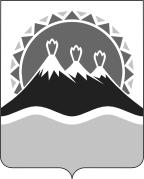 МИНИСТЕРСТВО СОЦИАЛЬНОГО РАЗВИТИЯ  И ТРУДАКАМЧАТСКОГО КРАЯПРИКАЗ №  1204-пО внесении изменений в приложение  к приказу Министерства социального развития и труда Камчатского края от 17.04.2015 № 393-п «Об утверждении тарифов на социальные услуги в полустационарной форме социального обслуживания на 2015 год»Приложение к приказу Министерства социального развития и труда Камчатского края от   16.10.2015    №  1204-п№ п/пНаименование социальной услугиСреднее время оказания социальной услугиМаксимальное количество услуг в месяцТариф на социальную услугу, руб.Тариф на социальную услугу, руб.№ п/пНаименование социальной услугиСреднее время оказания социальной услугиМаксимальное количество услуг в месяцВ городской местностиВ сельской местности1241.1.Предоставление площади жилых помещений в соответствии с утвержденными нормативами10 час.31394,00420,001.2.Уборка жилых помещений:1.2.1.Текущая уборка жилых помещений1 час6024,0030,001.2.2.Генеральная уборка жилых помещений или заключительная уборка жилых помещений (убытие клиента, инфекционное заболевание, смерть)2 час140,0045,001.3.Предоставление помещений для организации реабилитационных и медицинских мероприятий, трудотерапии, учебной деятельности, культурно-бытового обслуживания1 час4168,00170,001.4.Предоставление помещений для отправления религиозных обрядов1 час4168,00170,001.5.Предоставление в пользование мебели и оборудования10 час31270,00290,001.6.Обеспечение мягким инвентарем (одеждой, обувью, нательным бельем и постельными принадлежностями) в соответствии с утвержденными нормативами:1.6.1.Предоставление одежды, обуви, нательного белья0,3530,0035,001.6.2.Предоставление в пользование постельных принадлежностей            0,3  530,0035,001.6.3Стирка постельного, нательного белья, одежды машинным способом2 часа480,0085,001.6.4.Дезинфекция постельного, нательного белья, одежды4 часа0,17 370,00390,001.6.5Глажка постельного, нательного белья, одежды машинным способом2 часа2160,00170,001.7Обеспечение питанием в соответствии с утвержденными нормативами 0,7128230,00240,001.8.Помощь в приеме пищи (кормление)0,7128250,00260,001.9Предоставление гигиенических услуг лицам, не способным по состоянию здоровья самостоятельно осуществлять за собой уход0,25 6464,0070,001.10.Организация досуга и отдыха, в том числе обеспечение книгами, журналами, газетами, настольными играми1.10.1организация и проведение культурно-развлекательной программы2 часа3180,0085,001.10.2.предоставление печатных изданий, настольных игр8 час.31146,00150,001.11.Отправка за счет средств получателя социальных услуг почтовойкорреспонденции   0,7 час.223,0025,001.12Оказание помощи в написании и прочтении  писем (документов)0,5415,0017,001.13.Оказание помощи в получении услуг организаций торговли и других организаций, оказывающих услуги населению0,5230,0035,001.14.Организация перевозки и (или сопровождение к месту лечения, получения консультации, обучения, проведения культурных мероприятий1 2220,00225,001.15.Сопровождение во время прогулок0,51220,0023,001.16.Содействие в обеспечении ритуальными услугами и организация захоронения умершего получателя услуг41900,00920,00Социально медицинские услугиСоциально медицинские услугиСоциально медицинские услугиСоциально медицинские услугиСоциально медицинские услугиСоциально медицинские услуги2.1.Выполнение процедур, связанных с наблюдением за состоянием здоровья получателей социальных услуг (измерение температуры тела, артериального давления, контроль за приемом лекарств и т.д.)0,25По медицинским показаниям10,0012,002.2Систематическое наблюдение за получателями социальных услуг в целях выявления отклонений в состоянии их здоровья0,3По мере необходимости10,0012,00,002.3.Оказание содействия в проведении оздоровительных мероприятий13130,0035,002.4.Проведение мероприятий, направленных на формирование здорового образа жизни0,8490,0095,002.5.Проведение занятий по адаптивной физкультуре603150,00           55,002.6.Консультирование по социально-медицинским вопросам (поддержание и сохранение здоровья получателей социальных услуг, проведение оздоровительных мероприятий, выявление отклонений в состоянии их здоровья)0,5 8115,00120,002.7.Проведение первичного медицинского осмотра и первичной санитарной обработки2.7.1Прием клиента при поступлении в организацию социального обслуживания (или по возвращении клиента, отсутствовавшего в организации более 5 дней)0,3155,0060,002.7.2.Проведение первичной санитарной обработки0,3155,0060,002.7.3Санитарная обработка одежды в дезкамере, дезинфекция0,3  155,0060,002.8.Содействие в получении первичной медико-санитарной, в том числе стоматологической, помощи (по показаниям), а также зубопротезной и протезно-ортопедической помощи2.8.1.Первичный прием клиента врачом-специалистом (фельдшером) 11150,00160,002.8.2.Повторный прием клиента врачом-специалистом (фельдшером)0,5170,0075,002.9.Содействие в получении (приобретении) по назначению лечащего врача лекарственных препаратов, медицинских изделий, в том числе технических средств реабилитации  и специализированных продуктов лечебного питания2.9.1.Содействие в получении (приобретении) по назначению лечащего врача лекарственных препаратов, медицинских изделий, в том числе технических средств реабилитации  и специализированных продуктов лечебного питания0,8450,0055,002.9.2.Содействие в получении (приобретении) технических средств реабилитации2.9.2.1.Взаимодействие с Фондом социального страхования (ФСС) для оформления направления на получение либо изготовление технического средства реабилитации (ТСР)5В соответствии с индивидуальной программой реабилитации150,00160,002.9.2.2.Взаимодействие с пунктом проката 1В соответствии с индивидуальной программой реабилитации90,0095,002.10.Содействие в направлении в медицинские организации на лечение в стационарных условиях2.10.1Определение вида и объема необходимой специализированноймедицинской помощи, предоставляемой государственными и муниципальными учреждениями здравоохранения22460,00465,002.10.2Организация взаимодействия с государственными учреждениями здравоохранения, в форме записи на прием к специалисту, на обследование, госпитализацию14230,00235,002.10.3Доставка клиента в государственные учреждения здравоохранения на прием к специалисту, в пределах муниципального образования по месту проживания клиента и обратно 14230,00230,002.10.4.Сопровождение клиента в государственные и муниципальные учреждения здравоохранения, в пределах муниципального образования по месту проживания клиента и обратно в учреждение14230,00230,002.11.Содействие в прохождении диспансеризации1,51930,00940,002.12Содействие в направлении на санаторно-курортное лечение26150,00155,002.13Проведение в соответствии с назначением лечащего врача медицинских процедур0,5По мере необходимости50,0055,002.14.Оказание доврачебной помощи0,5По мере необходимости50,0055,00Социально-психологические услугиСоциально-психологические услугиСоциально-психологические услугиСоциально-психологические услугиСоциально-психологические услугиСоциально-психологические услуги3.1.Социально-психологическое консультирование, в том числе по вопросам внутрисемейных отношений3.1.Социально-психологическое консультирование, в том числе по вопросам внутрисемейных отношений3.1.Социально-психологическое консультирование, в том числе по вопросам внутрисемейных отношений3.1.Социально-психологическое консультирование, в том числе по вопросам внутрисемейных отношений3.1.Социально-психологическое консультирование, в том числе по вопросам внутрисемейных отношений3.1.Социально-психологическое консультирование, в том числе по вопросам внутрисемейных отношений3.1.1Индивидуальное социально-психологическое консультирование60По мере необходимости230,00245,003.1.2Социально–психологическое консультирование в группе90По мере необходимости120,00135,00Психологическая помощь и поддержка, в том числе гражданам, осуществляющим уход на дому за тяжелобольными получателями социальных услугПсихологическая помощь и поддержка, в том числе гражданам, осуществляющим уход на дому за тяжелобольными получателями социальных услугПсихологическая помощь и поддержка, в том числе гражданам, осуществляющим уход на дому за тяжелобольными получателями социальных услугПсихологическая помощь и поддержка, в том числе гражданам, осуществляющим уход на дому за тяжелобольными получателями социальных услугПсихологическая помощь и поддержка, в том числе гражданам, осуществляющим уход на дому за тяжелобольными получателями социальных услугПсихологическая помощь и поддержка, в том числе гражданам, осуществляющим уход на дому за тяжелобольными получателями социальных услуг3.2.1.Оказание индивидуальной психологической помощи и поддержки, в том числе гражданам, осуществляющим уход на дому за тяжелобольными получателями социальных услуг30По мере необходимости60,0075,003.2.2Оказание психологической помощи в группе, в том числе беседы, общение, выслушивание, подбадривание, мотивация к активности, психологическая поддержка жизненного тонуса клиентов30По мере необходимости50,0065,003.3.Социально-психологический патронаж30По мере необходимости120,00135,003.4.Оказание консультационной психологической помощи анонимно, в том числе с использованием телефона доверия30По мере необходимости60,0075,003.5.Психологическая диагностика и обследование личности и психологические тренинги50По мере необходимости140,00150,003.6Психологические тренинги  в группе180По мере необходимости280,00320,003.7  Психологическая коррекция3.7  Психологическая коррекция3.7  Психологическая коррекция3.7  Психологическая коррекция3.7  Психологическая коррекция3.7  Психологическая коррекция3.7.1Психологическая коррекция (индивидуально)90По мере необходимости210,00230,003.7.2Психологическая коррекция (в группе)180По мере необходимости150,00180,00Социально-педагогические услугиСоциально-педагогические услугиСоциально-педагогические услугиСоциально-педагогические услугиСоциально-педагогические услугиСоциально-педагогические услуги4.1. Обучение практическим навыкам общего ухода за тяжелобольными получателями социальных услуг, получателями социальных услуг, имеющими ограничения жизнедеятельности, в том числе за детьми-инвалидами4.1. Обучение практическим навыкам общего ухода за тяжелобольными получателями социальных услуг, получателями социальных услуг, имеющими ограничения жизнедеятельности, в том числе за детьми-инвалидами4.1. Обучение практическим навыкам общего ухода за тяжелобольными получателями социальных услуг, получателями социальных услуг, имеющими ограничения жизнедеятельности, в том числе за детьми-инвалидами4.1. Обучение практическим навыкам общего ухода за тяжелобольными получателями социальных услуг, получателями социальных услуг, имеющими ограничения жизнедеятельности, в том числе за детьми-инвалидами4.1. Обучение практическим навыкам общего ухода за тяжелобольными получателями социальных услуг, получателями социальных услуг, имеющими ограничения жизнедеятельности, в том числе за детьми-инвалидами4.1. Обучение практическим навыкам общего ухода за тяжелобольными получателями социальных услуг, получателями социальных услуг, имеющими ограничения жизнедеятельности, в том числе за детьми-инвалидами4.1.1Проведение индивидуального занятия по обучению практическим навыкам общего ухода за тяжелобольнымиполучателями социальных услуг, получателями социальных услуг, имеющими ограничения жизнедеятельности, в том числе за детьми-инвалидами30По мере необходимости120,00135,004.1.2Проведение занятия в группе по обучению родственников практическим навыкам общего ухода за тяжелобольными получателями социальных услуг30По мере необходимости80,0095,004.2.Организация помощи родителям или законным представителямдетей-инвалидов, воспитываемых дома, в обучениитаких детей навыкам самообслуживания, общения и контроля,направленным на развитие личности90По мере необходимости210,00230,004.3. Социально-педагогическая коррекция, включая диагностику и консультирование 4.3. Социально-педагогическая коррекция, включая диагностику и консультирование 4.3. Социально-педагогическая коррекция, включая диагностику и консультирование 4.3. Социально-педагогическая коррекция, включая диагностику и консультирование 4.3. Социально-педагогическая коррекция, включая диагностику и консультирование 4.3. Социально-педагогическая коррекция, включая диагностику и консультирование 4.3.1.Педагогическая диагностика90По мере необходимости210,00230,004.3.2.Индивидуальное социально–педагогическое консультирование90По мере необходимости210,00230,004.3.3.Социально–педагогическое консультирование в группе90По мере необходимости210,00230,004.4.Формирование позитивных интересов (в том числе в сфере досуга)60По мере необходимости160,00180,004.5.Организация досуга (праздники, экскурсии и другие культурные мероприятия)180По мере необходимости280,00320,004.6.Социально-педагогический патронаж60По мере необходимости160,00180,004.7.Социально-педагогическое консультирование30По мере необходимости80,0095,005. Социально-трудовые услуги5. Социально-трудовые услуги5. Социально-трудовые услуги5. Социально-трудовые услуги5. Социально-трудовые услуги5. Социально-трудовые услуги5.1.Проведение  мероприятий  по использованию остаточных трудовых возможностей и обучению доступным профессиональным навыкам40По мере необходимости90,00105,005.2.Оказание помощи в трудоустройстве30По мере необходимости80,0095,005.3.Организация помощи в получении образования, в том числе профессионального образования, инвалидами (детьми-инвалидами) в соответствии с их способностями120По мере необходимости240,00250,006. Социально-правовые услуги6. Социально-правовые услуги6. Социально-правовые услуги6. Социально-правовые услуги6. Социально-правовые услуги6. Социально-правовые услуги6.1. Оказание помощи в оформлении и восстановлении документов получателей социальных услуг6.1. Оказание помощи в оформлении и восстановлении документов получателей социальных услуг6.1. Оказание помощи в оформлении и восстановлении документов получателей социальных услуг6.1. Оказание помощи в оформлении и восстановлении документов получателей социальных услуг6.1. Оказание помощи в оформлении и восстановлении документов получателей социальных услуг6.1. Оказание помощи в оформлении и восстановлении документов получателей социальных услуг6.1.1Содействие клиенту в подготовке обращений в различные организации по вопросу оформления и восстановления документов60По мере необходимости160,00180,006.1.2.Обращение в интересах клиента либо сопровождение клиента в различные организации по вопросу оформления и восстановления документов60По мере необходимости160,00180,006.2.Оказание помощи в получении юридических услуг (в том числе бесплатно)60По мере необходимости160,00180,006.3.Оказание помощи в защите прав и законных интересов получателей социальных услуг30По мере необходимости80,0095,006.4.Содействие в оформлении регистрации по месту пребывания (жительства)45По мере необходимости105,00115,007. Услуги в целях повышения коммуникативного потенциала получателей социальных услуг, имеющих ограничения жизнедеятельности, в том числе детей-инвалидов7. Услуги в целях повышения коммуникативного потенциала получателей социальных услуг, имеющих ограничения жизнедеятельности, в том числе детей-инвалидов7. Услуги в целях повышения коммуникативного потенциала получателей социальных услуг, имеющих ограничения жизнедеятельности, в том числе детей-инвалидов7. Услуги в целях повышения коммуникативного потенциала получателей социальных услуг, имеющих ограничения жизнедеятельности, в том числе детей-инвалидов7. Услуги в целях повышения коммуникативного потенциала получателей социальных услуг, имеющих ограничения жизнедеятельности, в том числе детей-инвалидов7. Услуги в целях повышения коммуникативного потенциала получателей социальных услуг, имеющих ограничения жизнедеятельности, в том числе детей-инвалидов7.1.Обучение инвалидов (детей-инвалидов) пользованию средствами ухода и техническими средствами реабилитации             30По мере необходимости80,0095,007.2.Проведение социально-реабилитационных мероприятий в сфере социального обслуживания, проведение иппотерапии30830,0035,007.2.1.Проведение иппотерапии308550,00600,007.3.Обучение навыкам поведения в быту и общественных местах40895,00110,007.4.Оказание помощи в обучении навыкам компьютерной грамотности40895,00110,007.5.Услуги по переводу на язык жестов при реализации индивидуальной программы реабилитации инвалидов30По мере необходимости80,0095,00